Об утверждении плана работыадминистрации сельсовета на 1 квартал 2022 года     1.Утвердить план работы администрации Ромашкинского сельсовета на первый квартал 2022 года.     2.Контроль за исполнением данного распоряжения оставляю за собой.     3.Распоряжение вступает в силу со дня подписания.Глава администрации  сельсовета                                              С.А.  Иванова  Разослано: в дело, прокурору района, специалистам администрации сельсовета.   Приложение к распоряжению                                                                           главы администрации сельсовета                                                                           от  24.12.2021г.    № 44-рП Л А Нработы администрации муниципального образования Ромашкинский сельсоветна первый  квартал 2022 года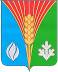 Администрация Муниципального образованияСельское поселениеРомашкинский сельсоветКурманаевского районаОренбургской областиРАСПОРЯЖЕНИЕ24.12.2021    № 44-р№п\пНаименование мероприятийСрокисполненияОтветст-венный1.2.Заседание Совета депутатовОтчет главы муниципального образования Ромашкинский сельсовет о работе администрации сельсовета в 2021 годуОб исполнении бюджета муниципального образования за 2021 годЯнварьЯнварь Иванова С.А.Комиссия по бюджетной, финансовой политике1.Аппаратные совещанияАппаратные совещанияеженедельнопо понедельн.Иванова С.А.1.23.4.5.Заседания комиссийПо делам несовершеннолетнихСовет женщинСовет молодежиЖилищная комиссияСовет ветеранов и нвалидов1раз в месяц1 раз в месяц1 раз в месяцпри поступл.заявлений1 раз в кварт.Меркулов М.C.Шестакова Т.АПудовкина М.А.Ярославская Е.АГусарова Г.В.Турыгина Е.В.1.2.3.4.5.6.Централизованная  бухгалтерияСоставить годовой отчет об исполнении бюджета сельсовета за 2021 годОсуществлять систематический контроль за исполнением и целевым использованием бюджетных средствСоставление и предоставление в срок в райфин отдел ежемесячной и квартальной отчетностиСоставить годовой отчет по соцстрахуСоставить годовой отчет в налоговую инспекциюСоставить годовой отчет по стажу и заработку в Пенсионный фондЯнварь постояннопостояннок срокук срокук срокуСпециалист 1 категории по бухгалтерскому учету1.2.3.4.5.6.7.Работа с ВКРПостановка на воинский учет граждан, снятие с учетаВнесение в документы воинского учета изменений по служебном и семейному положению, образованию, месту жительства. Оповещение граждан о вызовах в военный комиссариатПредставлять в военный комиссариат необходимые документы, справки на граждан, подлежащих призыву.Обеспечить явку и сопровождение в военный комиссариат  юношей 2006 года рождения для прохождения медицинской комиссии для постановки на первоначальный воинский учетПринять участие в районной спартакиаде призывной молодежиРазъяснять гражданам их обязанности по воинскому учету, установленные Федеральным Законом «О воинской обязанности и воинской службе», и «Положением о воинском учете», осуществлять контроль за их выполнением.Составление плана работы по воинскому учету на 2022 годпостоянно                                                              постояннопостоянноянварьфевральпостоянноянварьВасильева Т.А.Васильева Т.А.Васильева Т.А.Васильева Т.А.Васильева Т.А.Васильева Т.А.Васильева Т.А.1.2.3.4.Работа с РОВД и ПВСВыдача справок и выписок из домовых книг по запросам РОВД и ПВСОповещение граждан о вызовах в РОВД и ПВСОказание помощи участковому инспектору в работе с правонарушителямиРабота с заявлениями и жалобами гражданпостояннопостояннопостояннопостояннопостоянноАнтонова О.П.Антонова О.П.Антонова О.П.Иванова С.А.Антонова О.П.Иванова С.А.Антонова О.П. 1.2.3.4.Работа с отделом статистикиПроведение переписи скота в личных подворьях населения. Составление годового отчета по скоту в РОС.Составление годового отчета по населению.Составление годового отчета по вновь построенным домам.Составление годового отчета по жилищному фонду населения.январьфевральв течение кварталаАнтонова О.П.Антонова О.П.Антонова О.ПАнтонова О.П.1.2.Работа с архивомСоставление номенклатуры дел на 2022 годКартонирование документов за 2021гянварьв течение кварталаАнтонова О.П.бухгалтер1.23.Работа с отделом социальной защиты населенияВыдача справок, необходимых для оформления пенсий, пособий, получения субсидийКорректировка списков льготников по уплате за пользование природным газом и электроэнергиейПодготовка документов в УСЗН для оказания экстренной материальной помощи малообеспеченным гражданам, оказавшимся в трудной жизненной ситуациипостояннопостояннопостоянноАнтонова О.П.Антонова О.П.Антонова О.П.1.Работа с отделом архитектуры и комитетом по земельным ресурсамВыдача справок по вопросам планирования и застройки села, выделения земельных участков, проведения инвентаризации жилья                                                                                                                                                                                                                                                                                                                                                                                                                                                                    постоянноАнтонова О.П.1. 2.3.Работа по вопросам землепользованияРабота с налогоплательщиками по оперативному анализу налоговых обязательств, представленному МРИ ФНС № 3 по Оренбургской областиПровести сверку с налоговой инспекцией по земельным участкам, являющимся объектом налогообложения по форме, утвержденной приказом Минфина РФ от 23.03.2006 г. № 47 Н и объектам недвижимости, являющихся объектом налогообложенияПодготовка документов для населения для работы по постановке на кадастровый учет и межевание паевых земель.весь периодянварьвесьпериодАнтонова О.П.Антонова О.П.Антонова О.П.